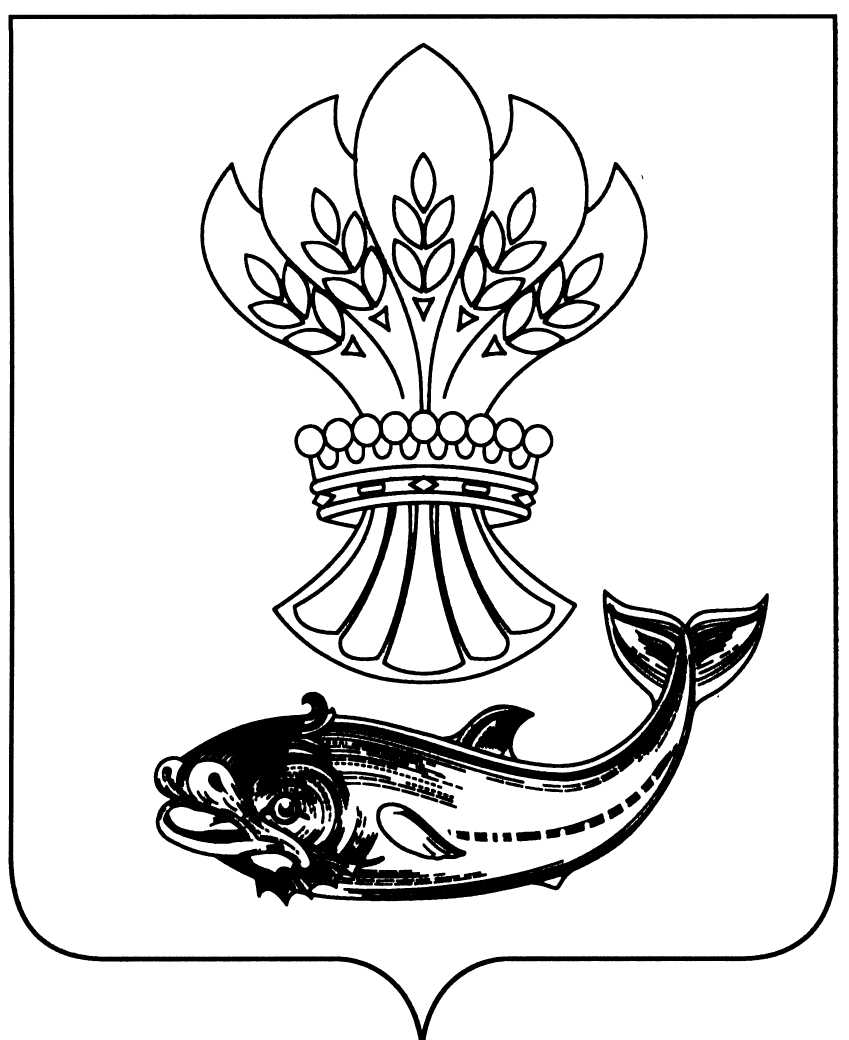 АДМИНИСТРАЦИЯПАНИНСКОГО  МУНИЦИПАЛЬНОГО  РАЙОНАВОРОНЕЖСКОЙ  ОБЛАСТИП О С Т А Н О В Л Е Н И Еот       30 июня 2021 г.     № 240 р.п. Панино           В соответствии с Федеральным законом от 06.10.2003 № 131-ФЗ                      «Об общих принципах организации местного самоуправления в Российской Федерации», Федеральным законом от 27.07.2010 № 190-ФЗ                                       «О теплоснабжении», Постановлением Правительства Российской Федерации от 22.02.2012 № 154 «О требованиях к схемам теплоснабжения, порядку                   их разработки и утверждения» администрация Панинского муниципального района Воронежской области п о с т а н о в л я е т:	1. Утвердить прилагаемые актуализированные схемы теплоснабжения Дмитриевского, Красненского, Криушанского, Росташевского, Октябрьского                 и Чернавского сельских поселений Панинского муниципального района Воронежской области на период до 2022 года.	2. Присвоить статус единой теплоснабжающей организации                           на территории Дмитриевского, Красненского, Криушанского, Росташевского, Октябрьского и Чернавского сельских поселений Панинского муниципального района Воронежской области муниципальное казенное предприятие «Панинское коммунальное хозяйство». 	3. Настоящее постановление вступает в силу со дня его подписания.	4. Опубликовать настоящее постановление в официальном периодическом печатном издании Панинского муниципального района Воронежской области «Панинский муниципальный вестник», а также разместить на официальном сайте Панинского муниципального района Воронежской области в информационно-телекоммуникационной сети «Интернет» (http://www.panino-region.ru/).  	5. Контроль за исполнением настоящего постановления возложить                   на заместителя главы администрации Панинского муниципального района Воронежской области – начальника отдела по капитальному строительству, газификации, ЖКХ, архитектуре и градостроительству Мищенко В.И.                                                                                                                                                                                     Глава Панинского муниципального района                                                    Н.В. ЩегловОб утверждении актуализированных 
схем теплоснабжения Дмитриевского, Красненского, Криушанского, Росташевского, Октябрьского 
и Чернавского сельских поселений Панинского муниципального района Воронежской области на период до 2022 года